SREE CHAITANYA COLLEGE, HABRANCC EVENTS2019 – 2020No of NCC Cadets participated in NCC eventsUniversity level: Our NCC cadets organized & celebrated Netaji Subhas Chandra Bose’s birth day, Republic Day, College Foundation Day & Independence Day every year in the college campus (2019 -2020).The NCC cadets assisted the WBP to control the traffic during Durga Puja and Banipur Lok Utsab.State level:  Each and every year NCC cadets with the help of 6 Bengal Battalion organized a Yoga training camp of three days. Our college has been selected as a nodal college for organizing the training camp. ANO acted as a supervisor (2019-2020).Organized Swachh Bharat awareness camp and poster programme in the locality in the year 2019.All the cadets participated CATC CAMP held at Kalyani to take training.National level:Our NCC cadets were also participated in the following national level events:National Integration Camp (NIC):  08 SD Cadets & 006 SW Cadets.Special national integration Camp (spl. NIC): 01 SD Cadets & 01 SW Cadet.Republic Day Camp: 01 SD Cadet & 01 SW Cadets.Thalsena  Camp (TSC): 03 SD Cadets & 03 SW Cadets.Trekking Camp:  04 SD Cadets & 04 SW Cadets.International level:  NilNo of awards won in NCC: University level: NilState level: Governor’s medal: NIL National level: Nil.International level: Nil.‘B’ CERTIFICATE passed: SD-16 & SW-09‘C’ CERTIFICATE passed: SD-06 & SW-03. 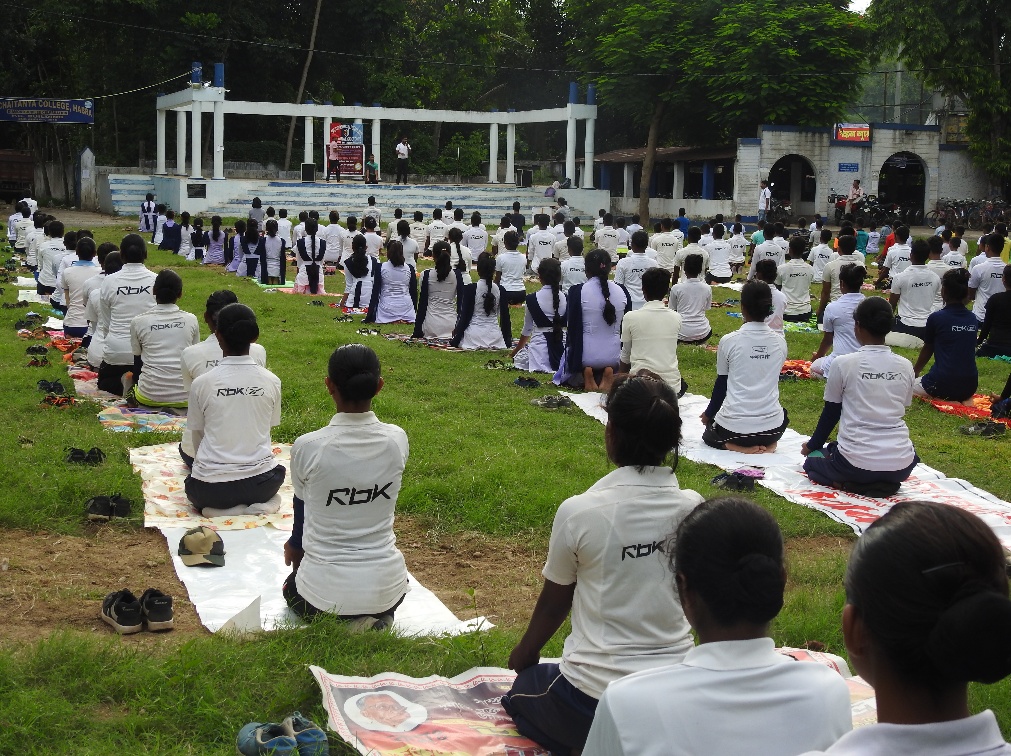 YOGA TRAINING CAMP, 21TH JUNE 2019, AT OUR COLLEGE CAMPUS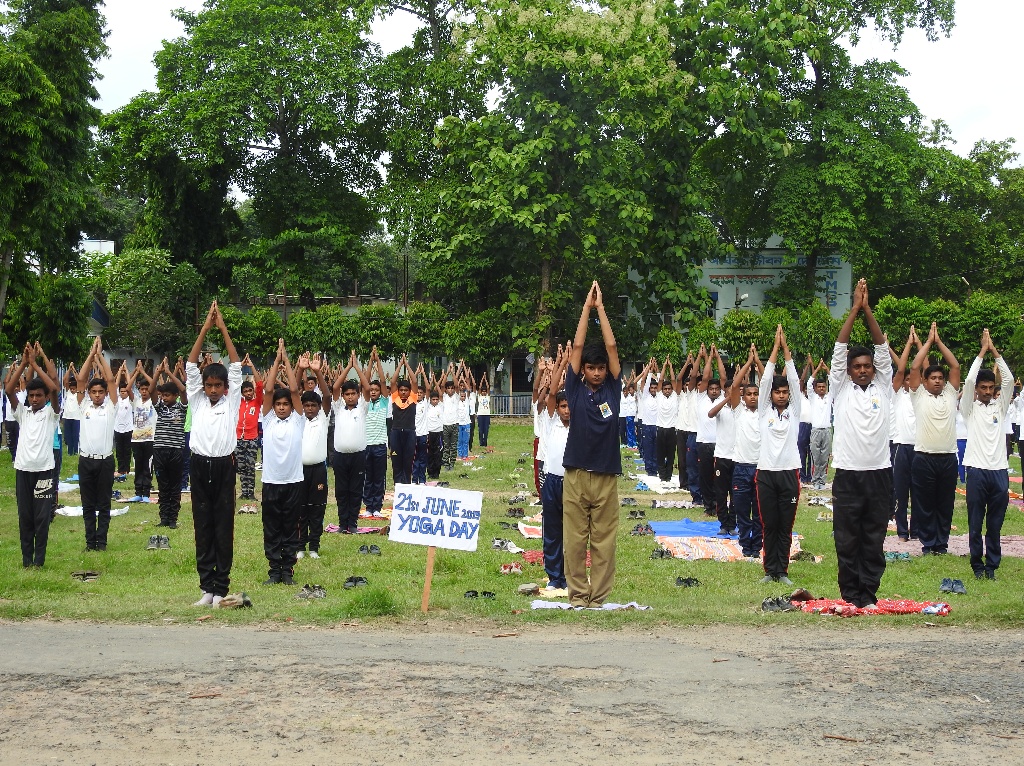 YOGA TRAINING CAMP, 21TH JUNE 2019, AT OUR COLLEGE CAMPUS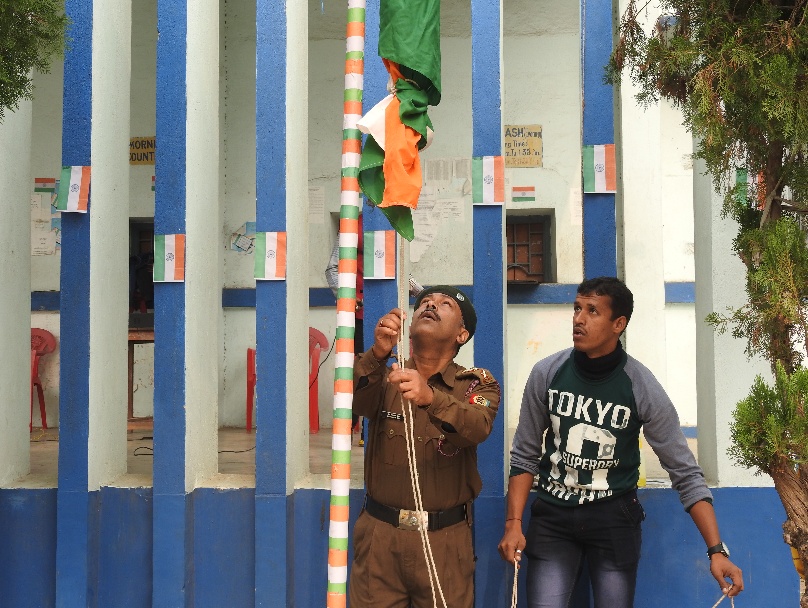 NETAJI SUBHAS CHANDRA BOSE’S BIRTH DAY CELEBRATING IN OUR COLLEGE (23RD JANUARY 2020)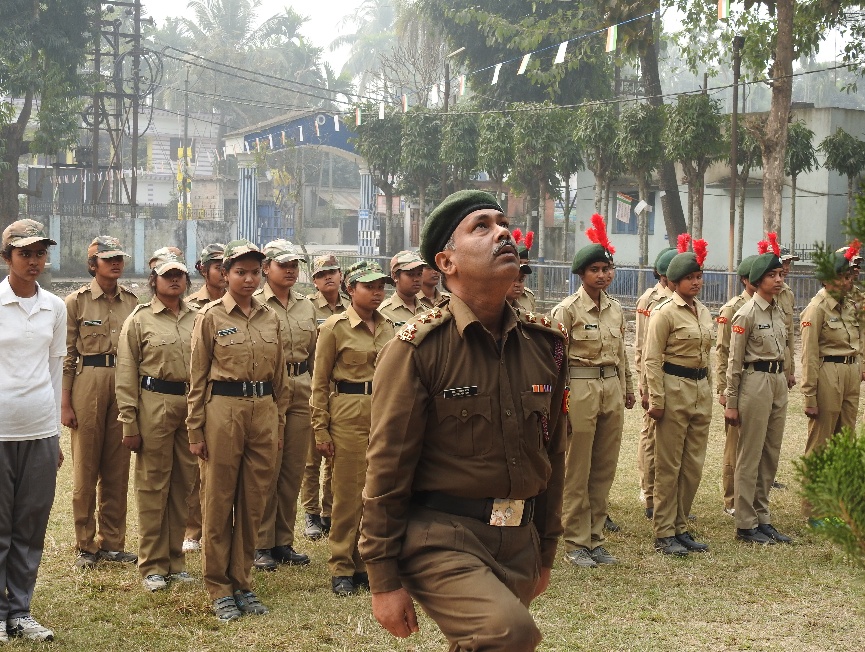 ANO SALUTING THE NATIONAL FLAG DURINGNETAJI SUBHAS CHANDRA BOSE’S BIRTH DAY CELEBRATING IN OUR COLLEGE (23RD JANUARY 2020)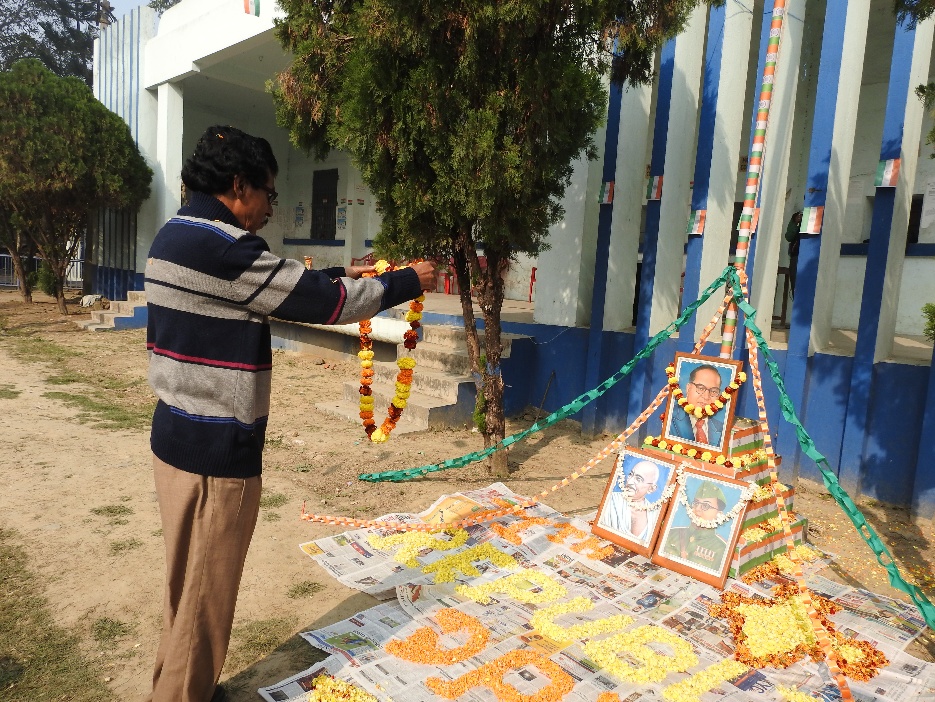 DR. INDRAMOHAN MONDAL GIVING FLOWER TO OUR NATIONAL LEADERS DURING REPUBLIC DAY 2020.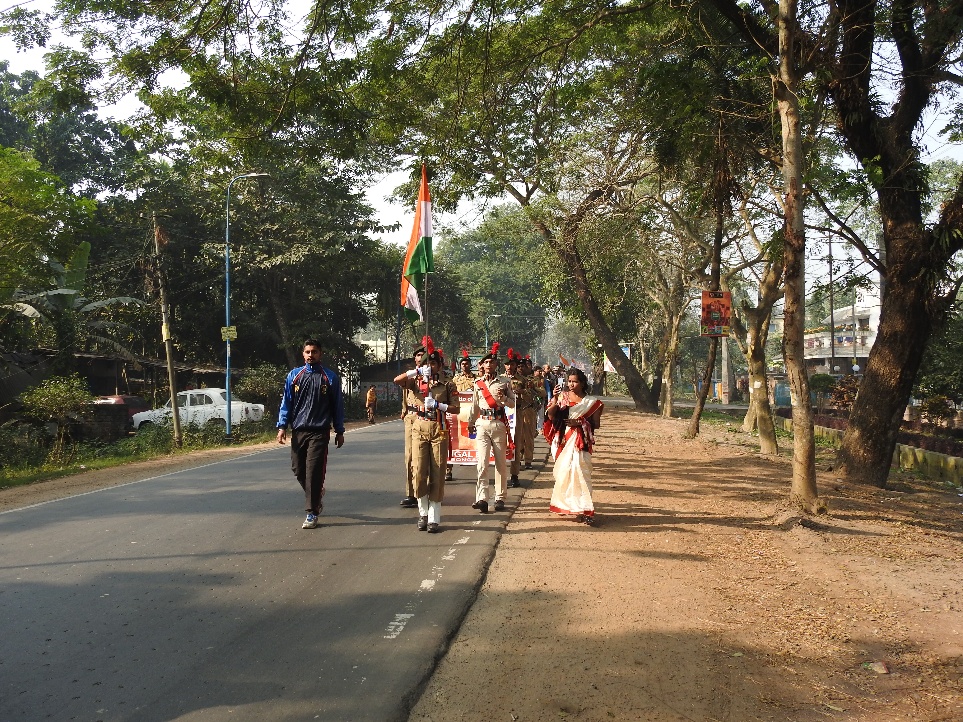 RALLAY WENT OUT DURING REPUBLIC DAY 2020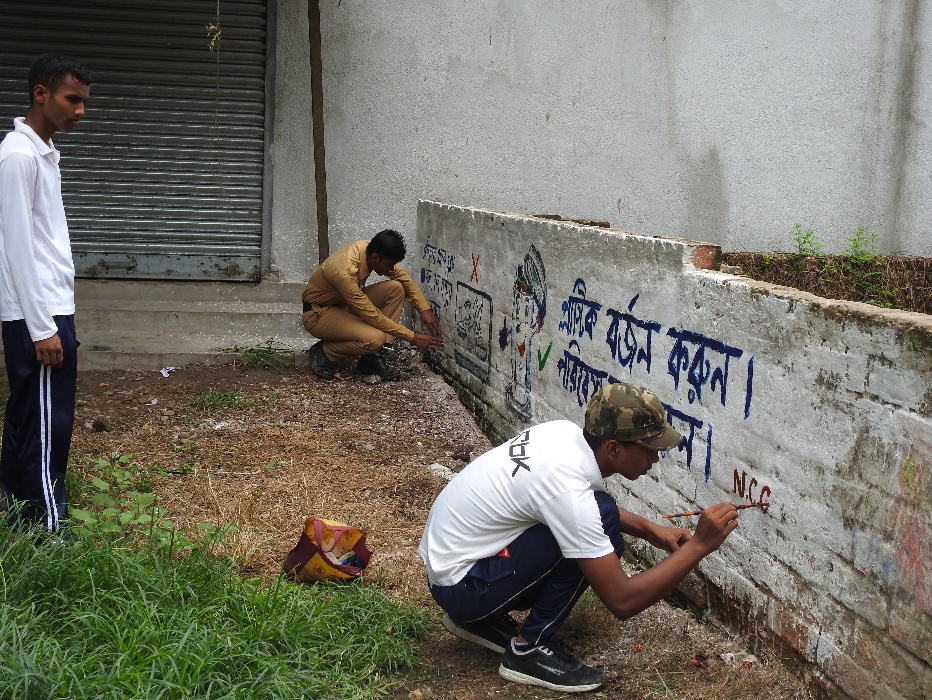 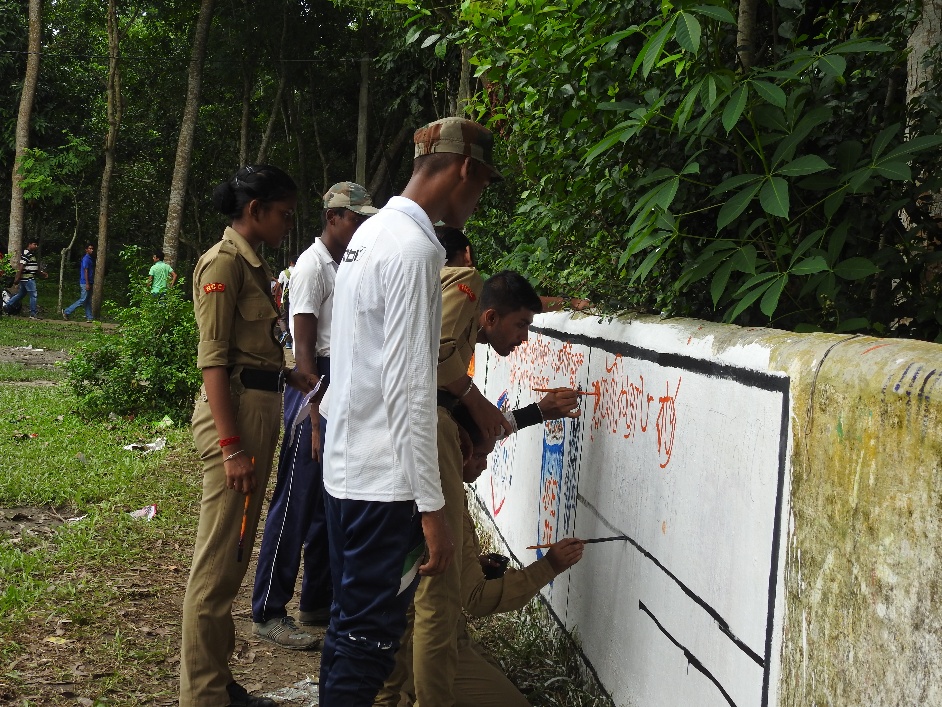 NCC CDTS OF OUR COLLEGE POSTERED IN PUBLIC PLACE ABOUT SWACHH BHARAT PROGRAMME IN THE YEAR 2019.